Montáž prekladovNadpražie (preklady) sa ukladá do cementovej alebo vápenno-cementovej malty; uloženie prekladov na murivo je minimálne 120 až 150 mm, dĺžka uloženia záleží od druhu použitého prekladu a šírky dverového otvoru.Uloženie nadokenných prekladov na murivo je 150 mm. Ak je šírka okenného otvoru väčšia ako 1500 mm, potom sa preklady podopierajú stojkami (drevené hranoly alebo oceľové stojky debniacich systémov), aby nevznikol priehyb, ktorý spôsobí problémy pri osadzovaní okien atď.Monolitické oceľobetónové preklady sa betónujú do debnenia po vložení a zabezpečení polohy výstuže. Aby sme zabránili vzniku tepelných mostov, z vonkajšej strany prekladu dávame tepelnú izoláciu, napr. Nobasil, Polystyrén, Krupinit (kombinácia - polystyrén s minerálnou vlnou)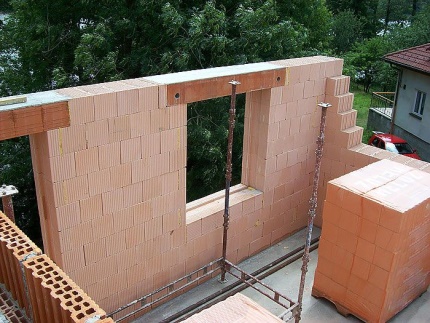 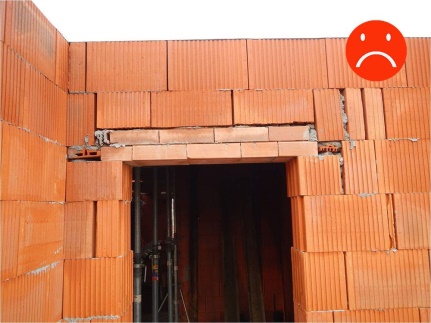 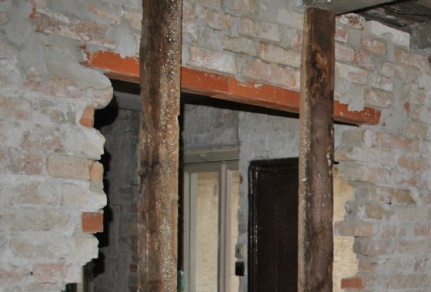 Bezpečnosť a ochrana zdravia pri osádzaní prekladovPri osadzovaní prekladov treba dodržiavať nasledujúce predpisy a pokyny.Ručné osadzovanie prekladových nosníkov sa robí len z bezpečného pomocného lešenia, ktoré vyhovuje predpisom STN.Ťažšie prefabrikáty sa osadzujú pomocou žeriavov. Žeriav obsluhujú iba osoby s odbornou spôsobilosťou a s preukazom pre žeriavnika a viazača. Pracovník riadiaci pohyb nosníka musí bremeno, ktoré sa pohybuje v závese žeriavu, priamo vidieť. Súčasne musí byť preklad v dohľade žeriavnika. Pod bremenom žeriavu sa nesmie zdržiavať žiadny pracovník, všetci musia mať ochranné pracovné pomôcky (prilba, rukavice).Malú mechanizáciu napríklad elektrické náradie musia obsluhovať len zaškolení pracovníci, ktorí poznajú a dodržiavajú všetky bezpečnostné predpisy.Práca vo výškach si vyžaduje pevné lešenie, zabezpečenie ochranným pásom alebo ochranným ohradením. Pri sekania vŕtaní muriva i betónu sa musia používať ochranné okuliare a rukavice a hlavu je potrebné chrániť prilbou. Všetci pracovníci, ktorí budú pracovať vo výškach, musia absolvovať školenie o bezpečnosti pri prácach vo výškach.Technologický postúp pri omietaní fasádStrojové omietanieStrojové omietanie poskytuje celý rád výhod:stála kvalita spracovanej zmesirýchlosť spracovania vysoké výkonyúspora nákladov na transport a miešanie omietkovej zmesizníženie fyzicky namáhavej prácenijaké problémy s uskladnením materiáluNa strojové omietanie na stavbe sa používa zostava, ktorá nsa skladá z:omietacieho strojačerpadlakompresorarozvodného potrubia na maltuelektrickej prípojkyprípojky na vodu s príslušným tlakom.Pri strojom omietaní malta musí byť dobré spracovateľná a dobré čerpateľná.  Malta musí byť plastickáPracovný postup pri omietaní fasád sa skladá:príprava podkladu – očistenie, navlhčenie a postrek riedkou cementovou maltouzaistenie rohov a ostení otvorov osadením dosiek, rohových líštzhotovenie maltových terčov a omietnikovnanesenie jadrovej omietkynanesenie vrchnej, lícnej vrstvyúprava lícnej vrstvy (závisí od druhu omietky)Prípustné tolerancie pri vonkajších omietkach sa kontrolujú 2 m latou a sú:pre jadrovú vrstvu ±2,5 mmpre lícnu vrstvu ±2,5 mmVonkajšie omietky.Účelom vonkajších omietok je skrášliť fasádu, chrániť stavebné konštrukcie pred poveternostnými vplyvmi, ale aj pred vplyvmi prostredia.Nepriaznivé vplyvy pôsobiace na vonkajšie omietky sú:Agresívne ovzdušie – hlavne vo veľkých mestách veľký obsah škodlivých látok (oxid uhličitý, kyslé dažde)Nadmerná vlhkosť – omietnuté murivo prijíma 9-18 krát menej vlhkosti z vonkajšieho prostrediaSlnečné žiarenie – slnečné žiarenie spôsobuje objemové zmeny, teplom sa rozťahuje, chladom sa sťahujePôsobenie mrazu – zabránenie vsakovaniu vody do fasády, aby mrazom voda nezamŕzala a nepoškodzovala fasáduNedodržanie technologických  postupov – skrátenie životnosti omietok, vznik plesní, škvŕn a nežiaduceho zafarbenia.Druhy vonkajších omietokPodľa druhu použitého spojiva:VápennéVápenno – cementovéCementovéPodľa použitého plniva:Z kamennej drvinyS ľahčeným plnivomPodľa počtu vrstiev:jednovrstvovédvojvrstvovéviacvrstvovéPodľa spôsobu spracovania:na ručné spracovaniena strojové spracovaniena ručné aj strojové spracovaniePodľa funkcie:ochrannésanačnéakustickétepelnoizolačnéZatepľovacie a fasádne systémy.     Cieľom zatepľovacích systémov je zlepšenie tepelnoizolačných vlastností stavebných konštrukcií, znížiť spotrebu energie na vykurovanie vytvoriť dobré podmienky pre tepelnú pohodu.Zatepľovacie systémy podľa umiestnenia môžu byť vnútorné a vonkajšie.Izolácia z vnútornej strany:Výhody: ľahký prístup ku konštrukciímenšia finančná náročnosťrealizácia bez vplyvu počasianevýhody:znižuje možnosť akumulovať a potom uvoľňovať teplo konštrukcioupod izolačnou vrstvou nastáva vlhnutiepri použití parotesných zábran vzniká nepriedušnosťpokles povrchových teplôt v rohoch miestností (vznik plesní)Izolácia na vonkajšej strane:Výhody:konštrukcia je dostatočne zateplenákonštrukcia akumuluje teploodstránené sú všetky tepelné mostykonštrukcia je chránená pred poveternostnými vplyvmipasívna ochrana budovy pred požiarom.Nevýhody:náročnejšia stavebná akciazložitejšie vonkajšie úpravy fasádyzávislosť realizácie od počasia.Zatepľovacie systémy podľa spôsobu vyhotovenia môžu byť:omietkové,odvetrávanékontaktné.Zatepľovací omietkový systémTieto omietky majú vylepšené tepelnoizolačné vlastnosti perlitom, penovým  polystyrénom a pod. možno ich nanášať na rozličné druhy murív. Zatepľovací odvetrávaný systémIde o montovaný systém. Tepelná izolácia je pripevnená roštom k nosnej konštrukcií a je chránená pohľadovými doskami pred poveternostnými vplyvmi. Izolácia  od dosiek je oddelená vzduchovou medzerou. Medzera umožňuje odvádzanie pary z budovy do vonkajšieho prostredia.Vrstvy sa ukladajú v tomto poradí: pôvodná obvodová stena, tepelnoizolačná vrstva, kotviaca a nosná konštrukcia, odvetrávaná vzduchová vrstva, montovaný fasádny obklad.Zatepľovací kontaktný systém.Tepelná izolácia je spojená s pôvodnou obvodovou konštrukciou lepiacou maltou a tanierovými kotvami. Poradie vrstiev je : obvodová stena, lepiaca malta, tepelnoizolačná vrstva, výstužná vrstva (sklotextilná mriežka), povrchová úprava. Tepelná izolácia sa môže aplikovať na tieto podklady:betónový povrchpálené tehlové materiálypórobetónové materiályvápenno cementové omietkynepoškodené a priľnavé omietkylignát, cetris, a iné povrchyAko tepelná izolácia sa používajú polystyrénové dosky alebo dosky z minerálnych vlákien. Dosky sa lepia na väzbu. Pri zatepľovaní sa musia spevniť rohy (okná a dvere)diagonálne nalepenými kusmi sklotextílnej mriežky s rozmermi 35x20.Zatepľovacie systémy.Pri zateplení sa uplatňujú dve materiálové bázy:minerálna vlnapenový polystyrénPrečo zatepľovať ?zníženie spotreby energie na vykurovaniechráni celý objekt ako jeden celokmiestnosti majú optimálnu klímu, v zime  zostávajú steny dlhšie teplé a v lete sa naopak neprehrievajúznižuje sa namáhanie spojov obvodových stienzabráni sa tvorbe plesnípredlžuje sa životnosť každej budovyznižuje sa zatekanie budovzlepší sa architektonický a estetický vzhľad budovy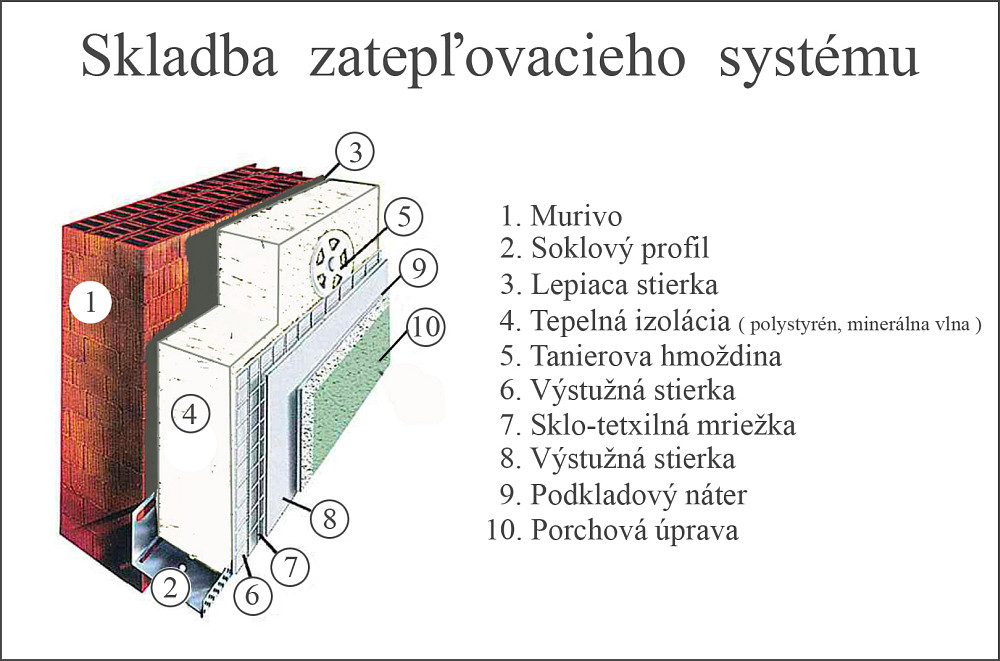 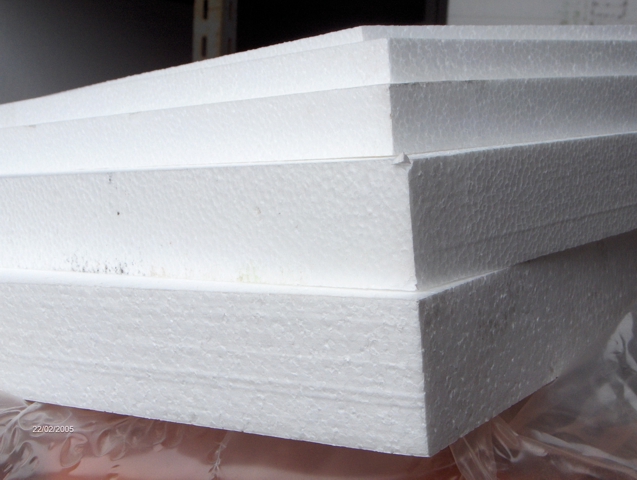 Penový polystyrén :nízka cenanízka hmotnosťje horľavývýborné izolačné vlastnotijednoducho sa s ním pracujepoužíva sa do požiarnej výšky 22,5 mmá nízku paropriepustnosť, čo vedie k vzniku plesní Minerálna vlna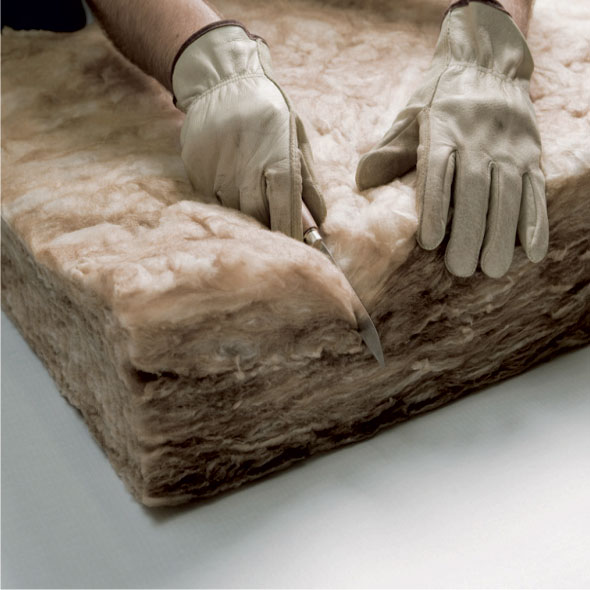 vyššia cenavyššia hmotnosťťažšie sa s ňou pracujevysoká paropriepustnosťje nehorľaváododolná proti biologickým škodcom a hlodavcomhttp://www.lacnestavanie.sk/zateplenie/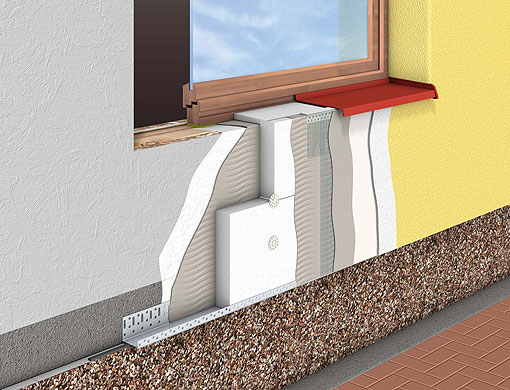 